·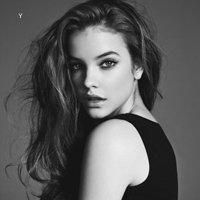 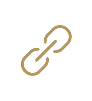 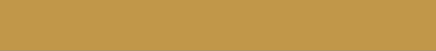 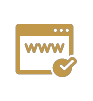 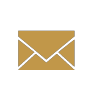 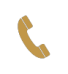 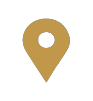 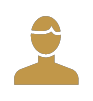 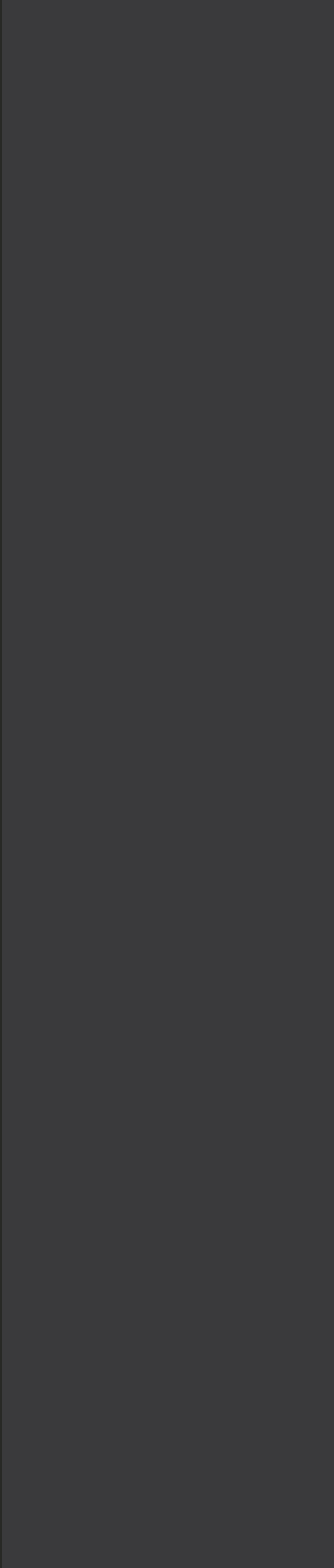 